Over the next several classes you will learning about nutrients and their roles in the body. This will be a self-directed activity that will include you using your Chromebook and earbuds.  You will watch a series of short video clips and answer questions related to the information you view while completing this NUTRIENT FACT SHEET. Nutrient Fact Sheet #1Nutrients:  Nutrient Basics 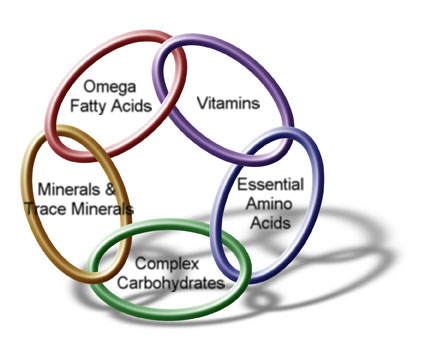 https://www.youtube.com/watch?v=BnoHbd-9lGY What are nutrients:  ________________________________________________________________________________________________________________________5 possible ways your body uses Nutrients: 1.__________________________________________________________________2.__________________________________________________________________3. __________________________________________________________________4. __________________________________________________________________5. __________________________________________________________________What are the 6 Basic Nutrients: 1.____________________________	2.____________________________3. ____________________________	4. ____________________________5. ____________________________	6. ____________________________Calories: Calorieshttps://www.youtube.com/watch?v=r5BxTG3YVe4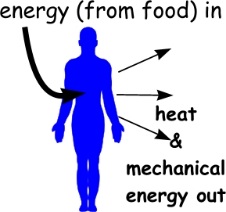 What are Calories:  _________________________________________________	_________________________________________________________________	3 Facts about calories:	1.__________________________________________________________________________________	____________________________________________________________________________________2._____________________________________________________________________________________________________________________________________________________________________3._____________________________________________________________________________________________________________________________________________________________________Nutrient Dense:	Nutrient Dense Foodshttps://www.youtube.com/watch?v=j82oa4Xmys0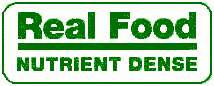 AND (watch both videos)https://www.youtube.com/watch?v=qzFHuhlw-xcWhat is a nutrient dense food? ____________________________________________________________________________________________________________________________________________________________________________________How can you achieve nutrient balance in your diet? ____________________________________________________________________________________________________________________________________________________________________________________Examples of foods that are nutrient dense: ____________________________________________________________________________________________________________________________________________________________________________________Empty Calories: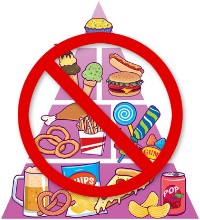 	Empty Calories 		https://www.youtube.com/watch?v=x9UG246e414		AND (watch both videos)		https://www.youtube.com/watch?v=HR2Gip3LooUWhat are empty calories:____________________________________________________________________________________________________________________________________________________________________________________	List three Food Examples that contain empty calories: _____________________________________________________________________________________What is a negative effect on the body when you eat too many empty calories?_____________________________________________________________________________________Fiber: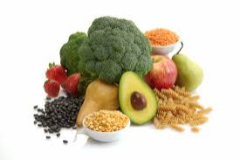 	Fiber https://www.youtube.com/watch?v=nENjgHcBOb0What is fiber: ____________________________________________________________________________________________________________________________________________________________________________________What are the differences between soluble and insoluble fiber?______________________________________________________________________________________________________________________________________________________________________________________________________________________________________________________________________________List 4 benefits of consuming fiber:____________________________________________________________________________________________________________________________________________________________________________________________________________________________________________________________List several fiber rich Food Sources:____________________________________________________________________________________________________________________________________________________________________________________